KRITÉRIÁ PRE VÝBER PROJEKTOV - HODNOTIACE KRITÉRIÁpre hodnotenie žiadostí o príspevokSumarizačný prehľad hodnotiacich kritériíNa splnenie kritérií odborného hodnotenia musia byť vyhodnotené kladne všetky vylučujúce hodnotiace kritériá.Bodové kritériá musia byť splnené na minimálne 60%, t.j. ŽoPr musí získať minimálne 17 bodov.KRITÉRIÁ PRE VÝBER PROJEKTOV – ROZLIŠOVACIE KRITÉRIÁIde o povinné kritériá, ktoré sa však aplikujú výlučne v prípade rovnosti bodov dvoch alebo viacerých žiadostí o príspevok nachádzajúcich sa na úrovni disponibilnej alokácie výzvy v príslušnom hodnotiacom kole, kedy nemôžu byť s ohľadom na obmedzenosť disponibilných zdrojov podporené všetky tieto žiadosti o príspevok.Rozlišovacie kritériá sú:Hodnota Value for MoneyValue for money predstavuje výšku príspevku v EUR na (dosiahnutú, vytvorenú) jednotku merateľného ukazovateľa hlavnej aktivity projektu: A104 Počet vytvorených pracovných miest, spôsob výpočtu: výška príspevku v EUR na hlavnú aktivitu projektu / FTE,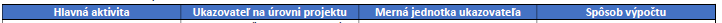 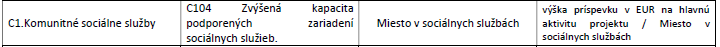 Posúdenie vplyvu a dopadu projektu na plnenie stratégiu CLLD,Toto rozlišovacie kritérium sa aplikuje jedine v prípadoch, ak aplikácia na základe hodnoty value for money neurčila konečné poradie žiadostí o príspevok na hranici alokácie. Toto rozlišovacie kritérium aplikuje výberová komisia MAS.Operačný programIntegrovaný regionálny operačný programPrioritná os5. Miestny rozvoj vedený komunitouInvestičná priorita5.1 Záväzné investície v rámci stratégií miestneho rozvoja vedeného komunitou	Špecifický cieľMASNaše PovažieHlavná aktivita projektu2P.č.KritériumPredmet hodnoteniaTyp kritériaHodnotenieSpôsob aplikácie hodnotiaceho kritéria1.Príspevok navrhovaného projektu k cieľom a výsledkom IROP a CLLDPríspevok navrhovaného projektu k cieľom a výsledkom IROP a CLLDPríspevok navrhovaného projektu k cieľom a výsledkom IROP a CLLDPríspevok navrhovaného projektu k cieľom a výsledkom IROP a CLLDPríspevok navrhovaného projektu k cieľom a výsledkom IROP a CLLD1.Súlad projektu s programovou stratégiou IROPPosudzuje sa súlad projektu s programovou stratégiou IROP, prioritnou osou č. 5 – Miestny rozvoj vedený komunitou, t.j. súlad s:očakávanými výsledkami,definovanými oprávnenými aktivitami.VylučujúceánoZameranie projektu je v súlade s programovou stratégiou IROP.1.Súlad projektu s programovou stratégiou IROPPosudzuje sa súlad projektu s programovou stratégiou IROP, prioritnou osou č. 5 – Miestny rozvoj vedený komunitou, t.j. súlad s:očakávanými výsledkami,definovanými oprávnenými aktivitami.VylučujúcenieZameranie projektu nie je v súlade s programovou stratégiou IROP.2.Súlad projektu so stratégiou CLLDPosudzuje sa súlad projektu so Stratégiou CLLD.VylučujúceánoZameranie projektu je v súlade so stratégiou CLLD.2.Súlad projektu so stratégiou CLLDPosudzuje sa súlad projektu so Stratégiou CLLD.VylučujúcenieZameranie projektu nie je v súlade so stratégiou CLLD.3.Posúdenie inovatívnosti projektuPosudzuje sa, či má projekt inovatívny charakter. Inovatívny charakter predstavuje zavádzanie nových postupov, nového prístupu, predstavenie nových výrobkov, štúdií alebo spôsobu realizácie projektu, ktoré na danom území neboli doteraz aplikované.Bodové kritérium2 bodyProjekt má inovatívny charakter.3.Posúdenie inovatívnosti projektuPosudzuje sa, či má projekt inovatívny charakter. Inovatívny charakter predstavuje zavádzanie nových postupov, nového prístupu, predstavenie nových výrobkov, štúdií alebo spôsobu realizácie projektu, ktoré na danom území neboli doteraz aplikované.Bodové kritérium0 bodovProjekt nemá inovatívny charakter.4.Vytvorenie pracovného miestaPosudzuje sa, či žiadateľ vytvorí minimálne 0,5 úväzkové pracovné miesto FTE alebo 1 pracovné miesto FTE, v závislosti od výšky poskytovaného NFPVylučujúceánoŽiadateľ, ktorého výška NFP je nižšia ako 25 000 Eur, sa zaviazal vytvoriť minimálne 0,5 úväzkové pracovné miesto FTE.Žiadateľ, ktorého výška NFP je vyššia alebo rovná 25 000 Eur, sa zaviazal vytvoriť minimálne 1 pracovné miesto FTE. pracovného miesta je 3 roky od ukončenia projektu4.Vytvorenie pracovného miestaPosudzuje sa, či žiadateľ vytvorí minimálne 0,5 úväzkové pracovné miesto FTE alebo 1 pracovné miesto FTE, v závislosti od výšky poskytovaného NFPVylučujúcenieŽiadateľ, ktorého výška NFP je nižšia ako 25 000 Eur, sa nezaviazal vytvoriť minimálne 0,5 úväzkové pracovné miesto FTE.  Žiadateľ, ktorého výška NFP je vyššia alebo rovná 25 000 Eur, sa nezaviazal vytvoriť minimálne 1 pracovné miesto FTE5.Hodnota vytvoreného pracovného miestaPosudzuje sa hodnota vytvoreného pracovného miesta. Hodnota pracovného miesta sa vypočíta ako výška schváleného príspevku k plánovanej hodnote merateľného ukazovateľa A104 Počet vytvorených pracovných miest.Bodové kritérium0 bodovAk je hodnota pracovného miesta FTE rovná alebo vyššia ako 50 000 EUR5.Hodnota vytvoreného pracovného miestaPosudzuje sa hodnota vytvoreného pracovného miesta. Hodnota pracovného miesta sa vypočíta ako výška schváleného príspevku k plánovanej hodnote merateľného ukazovateľa A104 Počet vytvorených pracovných miest.Bodové kritérium4 bodyAk je hodnota pracovného miesta FTE nižšia ako 50 000 EUR a rovná alebo vyššia ako 25 000 Eur5.Hodnota vytvoreného pracovného miestaPosudzuje sa hodnota vytvoreného pracovného miesta. Hodnota pracovného miesta sa vypočíta ako výška schváleného príspevku k plánovanej hodnote merateľného ukazovateľa A104 Počet vytvorených pracovných miest.Bodové kritérium8 bodovAk je hodnota pracovného miesta FTE nižšia ako 25 000 EUR6.Projekt má dostatočnú pridanú hodnotu pre územieProjekt má dostatočnú úroveň z hľadiska zabezpečenia komplexnosti služieb v území alebo z hľadiska jeho využiteľnosti v územíVylučovacie kritériumánoProjekt má dostatočnú úroveň z hľadiska zabezpečenia komplexnosti služieb v území alebo z hľadiska jeho využiteľnosti, projekt nie je čiastkový a je možné pomenovať jeho reálny dopad na územie a ciele stratégie.6.Projekt má dostatočnú pridanú hodnotu pre územieProjekt má dostatočnú úroveň z hľadiska zabezpečenia komplexnosti služieb v území alebo z hľadiska jeho využiteľnosti v územíVylučovacie kritériumnieProjekt nemá dostatočnú úroveň z hľadiska zabezpečenia komplexnosti služieb v území alebo z hľadiska jeho využiteľnosti, projekt má skôr čiastkový charakter a nie je možné pomenovať jeho reálny dopad na územie a ciele stratégie.7.Žiadateľovi nebol doteraz schválený žiaden projekt v rámci výziev MASPosudzuje sa na základe databázy schválených projektov v CLLD príslušnej MAS.Bodové kritérium0 bodováno7.Žiadateľovi nebol doteraz schválený žiaden projekt v rámci výziev MASPosudzuje sa na základe databázy schválených projektov v CLLD príslušnej MAS.Bodové kritérium1 bodnie8.Prínos realizácie projektu na územie MAS.Posudzuje sa na základe informácií uvedených žiadateľov o pozitívnych vplyvoch výstupov realizovaného projektu na širšie územie MAS.Bodové kritérium0 bodov Projekt má prínos pre jednu obec na území MAS.8.Prínos realizácie projektu na územie MAS.Posudzuje sa na základe informácií uvedených žiadateľov o pozitívnych vplyvoch výstupov realizovaného projektu na širšie územie MAS.Bodové kritérium2 bodyProjekt má prínos pre dve až tri obce na území MAS.8.Prínos realizácie projektu na územie MAS.Posudzuje sa na základe informácií uvedených žiadateľov o pozitívnych vplyvoch výstupov realizovaného projektu na širšie územie MAS.Bodové kritérium4 bodyProjekt má prínos pre tri a viac obcí na území MAS.9.Projektom dosiahne žiadateľ nový výrobok pre firmuPosudzuje sa na základe uznanej hodnoty merateľného ukazovateľa A101 Počet produktov, ktoré sú pre firmu nové.V prípade, ak hodnotiteľ dospeje k záveru, že plánovaná hodnota nie je reálna túto hodnotu zníži.V prípade zníženia na nulu, t.j. žiadny z výrobkov nie je nový pre firmu, zníži plánovanú hodnotu merateľného ukazovateľa na úroveň nula.Bodové kritérium0 bodovŽiadateľ nepredstaví nový výrobok pre firmu.9.Projektom dosiahne žiadateľ nový výrobok pre firmuPosudzuje sa na základe uznanej hodnoty merateľného ukazovateľa A101 Počet produktov, ktoré sú pre firmu nové.V prípade, ak hodnotiteľ dospeje k záveru, že plánovaná hodnota nie je reálna túto hodnotu zníži.V prípade zníženia na nulu, t.j. žiadny z výrobkov nie je nový pre firmu, zníži plánovanú hodnotu merateľného ukazovateľa na úroveň nula.Bodové kritérium2 bodyŽiadateľ predstaví nový výrobok pre firmu10.Projektom dosiahne žiadateľ nový výrobok na trhPosudzuje sa na základe uznanej hodnoty merateľného ukazovateľa A102 Počet produktov, ktoré sú pre trh nové.V prípade, ak hodnotiteľ dospeje k záveru, že plánovaná hodnota nie je reálna túto hodnotu zníži.V prípade zníženia na nulu, t.j. žiadny z výrobkov nie je nový pre trh, zníži plánovanú hodnotu merateľného ukazovateľa na úroveň nula.Bodové kritérium0 bodovŽiadateľ nepredstaví nový výrobok pre trh10.Projektom dosiahne žiadateľ nový výrobok na trhPosudzuje sa na základe uznanej hodnoty merateľného ukazovateľa A102 Počet produktov, ktoré sú pre trh nové.V prípade, ak hodnotiteľ dospeje k záveru, že plánovaná hodnota nie je reálna túto hodnotu zníži.V prípade zníženia na nulu, t.j. žiadny z výrobkov nie je nový pre trh, zníži plánovanú hodnotu merateľného ukazovateľa na úroveň nula.Bodové kritérium4 bodyŽiadateľ predstaví nový výrobok pre trh2.Navrhovaný spôsob realizácie projektuNavrhovaný spôsob realizácie projektuNavrhovaný spôsob realizácie projektuNavrhovaný spôsob realizácie projektuNavrhovaný spôsob realizácie projektu11.Vhodnosť a prepojenosť navrhovaných aktivít projektu vo vzťahu k východiskovej situácii a k stanoveným cieľom projektuPosudzuje sa:či aktivity nadväzujú na východiskovú situáciu,či sú dostatočne zrozumiteľné a je zrejmé, čo chce žiadateľ dosiahnuť,či aktivity napĺňajú povinné merateľné ukazovatele.VylučujúceánoHlavná aktivita projektu je odôvodnená z pohľadu východiskovej situácie, je zrozumiteľne definovaná a jej realizáciou sa dosiahnu plánované ciele projektu.11.Vhodnosť a prepojenosť navrhovaných aktivít projektu vo vzťahu k východiskovej situácii a k stanoveným cieľom projektuPosudzuje sa:či aktivity nadväzujú na východiskovú situáciu,či sú dostatočne zrozumiteľné a je zrejmé, čo chce žiadateľ dosiahnuť,či aktivity napĺňajú povinné merateľné ukazovatele.VylučujúcenieHlavná aktivita projektu nie je odôvodnená z pohľadu východiskovej situácie a potrieb žiadateľa, nenapĺňa merateľný ukazovateľ opatrenia, resp. projekt neobsahuje aktivitu, ktorá je nevyhnutná pre jeho realizáciu. Zistené nedostatky sú závažného charakteru.12.Projekt zohľadňuje miestne špecifikáPosudzuje sa na základe žiadateľom poskytnutých informácií o realizácii projektu.Miestne špecifiká sú: charakteristický ráz územiakultúrny a historický ráz územiamiestne zvyky, gastronómiamiestna architektúra a pod.Bodové kritérium0 bodovnie12.Projekt zohľadňuje miestne špecifikáPosudzuje sa na základe žiadateľom poskytnutých informácií o realizácii projektu.Miestne špecifiká sú: charakteristický ráz územiakultúrny a historický ráz územiamiestne zvyky, gastronómiamiestna architektúra a pod.Bodové kritérium2 bodyáno3.Administratívna a prevádzková kapacita žiadateľaAdministratívna a prevádzková kapacita žiadateľaAdministratívna a prevádzková kapacita žiadateľaAdministratívna a prevádzková kapacita žiadateľaAdministratívna a prevádzková kapacita žiadateľa13.Posúdenie prevádzkovej a technickej udržateľnosti projektuPosudzuje sa kapacita žiadateľa na zabezpečenie udržateľnosti výstupov projektu po realizácii projektu (podľa relevantnosti): zabezpečenie technického zázemia, administratívnych kapacít, zrealizovaných služieb a podBodové kritérium0 bodovŽiadateľ nedokáže zabezpečiť potrebné technické zázemie alebo administratívne kapacity, legislatívne prostredie (analogicky podľa typu projektu) s cieľom zabezpečenia udržateľnosti výstupov/výsledkov projektu po ukončení realizácie jeho aktivít. Žiadateľ nevyhodnotil možné riziká udržateľnosti projektu vrátane spôsobu ich predchádzania a ich manažmentu.13.Posúdenie prevádzkovej a technickej udržateľnosti projektuPosudzuje sa kapacita žiadateľa na zabezpečenie udržateľnosti výstupov projektu po realizácii projektu (podľa relevantnosti): zabezpečenie technického zázemia, administratívnych kapacít, zrealizovaných služieb a podBodové kritérium2 bodyŽiadateľ dokáže zabezpečiť potrebné technické zázemie alebo administratívne kapacity, legislatívne prostredie (analogicky podľa typu projektu) s cieľom zabezpečenia udržateľnosti výstupov/výsledkov projektu po ukončení realizácie jeho aktivít. Žiadateľ vyhodnotil možné riziká udržateľnosti projektu vrátane spôsobu ich predchádzania a ich manažmentu.4.Finančná a ekonomická stránka projektuFinančná a ekonomická stránka projektuFinančná a ekonomická stránka projektuFinančná a ekonomická stránka projektuFinančná a ekonomická stránka projektu14.Oprávnenosť výdavkov (vecná oprávnenosť, účelnosť a nevyhnutnosť).Posudzuje sa, či sú žiadané výdavky projektu:vecne (obsahovo) oprávnené v zmysle podmienok výzvy,účelné z hľadiska predpokladu naplnenia stanovených cieľov projektu,nevyhnutné na realizáciu aktivít projektuV prípade identifikácie výdavkov, ktoré nespĺňajú uvedené kritériá hodnotiteľ tieto výdavky v zodpovedajúcej výške skráti.Vylučujúceáno70% a viac finančnej hodnoty žiadateľom definovaných celkových oprávnených výdavkov projektu je možné považovať za oprávnené.14.Oprávnenosť výdavkov (vecná oprávnenosť, účelnosť a nevyhnutnosť).Posudzuje sa, či sú žiadané výdavky projektu:vecne (obsahovo) oprávnené v zmysle podmienok výzvy,účelné z hľadiska predpokladu naplnenia stanovených cieľov projektu,nevyhnutné na realizáciu aktivít projektuV prípade identifikácie výdavkov, ktoré nespĺňajú uvedené kritériá hodnotiteľ tieto výdavky v zodpovedajúcej výške skráti.VylučujúcenieMenej ako 70% finančnej hodnoty žiadateľom definovaných celkových oprávnených výdavkov projektu nie je možné považovať za oprávnené.15.Efektívnosť a hospodárnosť výdavkov projektuPosudzuje sa, či navrhnuté výdavky projektu spĺňajú podmienku hospodárnosti a efektívnosti, t.j. či zodpovedajú obvyklým cenám v danom mieste a čase. Uvedené sa overuje prostredníctvom stanovených benchmarkov (mernej investičnej náročnosti projektu) a/alebo finančných limitov, príp. zrealizovaného verejného obstarávania, vykonaného prieskumu trhu alebo ďalších nástrojov na overenie hospodárnosti a efektívnosti výdavkov (napr. znalecký posudok).V prípade identifikácie výdavkov, ktoré nespĺňajú uvedené kritériá hodnotiteľ tieto výdavky v zodpovedajúcej výške skrátiVylučujúceánoŽiadané výdavky projektu sú hospodárne a efektívne a zodpovedajú obvyklým cenám v danom čase a mieste a spĺňajú cieľ minimalizácie nákladov pri dodržaní požadovanej kvality výstupov.15.Efektívnosť a hospodárnosť výdavkov projektuPosudzuje sa, či navrhnuté výdavky projektu spĺňajú podmienku hospodárnosti a efektívnosti, t.j. či zodpovedajú obvyklým cenám v danom mieste a čase. Uvedené sa overuje prostredníctvom stanovených benchmarkov (mernej investičnej náročnosti projektu) a/alebo finančných limitov, príp. zrealizovaného verejného obstarávania, vykonaného prieskumu trhu alebo ďalších nástrojov na overenie hospodárnosti a efektívnosti výdavkov (napr. znalecký posudok).V prípade identifikácie výdavkov, ktoré nespĺňajú uvedené kritériá hodnotiteľ tieto výdavky v zodpovedajúcej výške skrátiVylučujúcenieŽiadané výdavky projektu nie sú hospodárne a efektívne, nezodpovedajú obvyklým cenám v danom čase a mieste, nespĺňajú cieľ minimalizácie nákladov pri dodržaní požadovanej kvality výstupov.16.FinančnácharakteristikažiadateľaPosudzuje sa finančná situácia/stabilita užívateľa, a to podľa vypočítaných hodnôt ukazovateľov vychádzajúc z účtovnej závierky užívateľa.V prípade verejného sektora sa komplexne posudzujú ukazovatele likvidity a ukazovatele zadlženosti.V prípade súkromného sektora sa finančné zdravie posúdi na základe modelu hodnotenia firmy tzv. Altmanov index.Bodové kritérium 1 bodSubjekt s nepriaznivou finančnou situáciou16.FinančnácharakteristikažiadateľaPosudzuje sa finančná situácia/stabilita užívateľa, a to podľa vypočítaných hodnôt ukazovateľov vychádzajúc z účtovnej závierky užívateľa.V prípade verejného sektora sa komplexne posudzujú ukazovatele likvidity a ukazovatele zadlženosti.V prípade súkromného sektora sa finančné zdravie posúdi na základe modelu hodnotenia firmy tzv. Altmanov index.Bodové kritérium2 bodySubjekt s neurčitou finančnou situáciou16.FinančnácharakteristikažiadateľaPosudzuje sa finančná situácia/stabilita užívateľa, a to podľa vypočítaných hodnôt ukazovateľov vychádzajúc z účtovnej závierky užívateľa.V prípade verejného sektora sa komplexne posudzujú ukazovatele likvidity a ukazovatele zadlženosti.V prípade súkromného sektora sa finančné zdravie posúdi na základe modelu hodnotenia firmy tzv. Altmanov index.Bodové kritérium3 bodovSubjekt s dobrou finančnou situáciou17.Finančná udržateľnosťprojektuPosudzuje sa zabezpečenie udržateľnosti projektu, t.j. finančného krytia prevádzky projektu počas celého obdobia udržateľnosti projektu prostredníctvom finančnej analýzy projektu.Vylučujúce kritériumánoFinančná udržateľnosť nie je zabezpečená.17.Finančná udržateľnosťprojektuPosudzuje sa zabezpečenie udržateľnosti projektu, t.j. finančného krytia prevádzky projektu počas celého obdobia udržateľnosti projektu prostredníctvom finančnej analýzy projektu.Vylučujúce kritériumnieFinančná udržateľnosť je zabezpečená.Hodnotené oblastiHodnotiace kritériáTyp kritériaHodnotenie/bodová škálaMaximum bodovPríspevok navrhovaného projektu k cieľom a výsledkom IROP a CLLDSúlad projektu s programovou stratégiou IROPVylučujúce --Príspevok navrhovaného projektu k cieľom a výsledkom IROP a CLLDSúlad projektu so stratégiou CLLDVylučujúce--Príspevok navrhovaného projektu k cieľom a výsledkom IROP a CLLDPosúdenie inovatívnosti projektuBodové0-22Príspevok navrhovaného projektu k cieľom a výsledkom IROP a CLLDVytvorenie pracovného miestaVylučujúce--Príspevok navrhovaného projektu k cieľom a výsledkom IROP a CLLDHodnota vytvoreného pracovného miestaBodové0-4-88Príspevok navrhovaného projektu k cieľom a výsledkom IROP a CLLDProjekt má dostatočnú pridanú hodnotu pre územieVylučujúce--Príspevok navrhovaného projektu k cieľom a výsledkom IROP a CLLDŽiadateľovi nebol doteraz schválený žiaden projekt v rámci výziev MASBodové0-11Príspevok navrhovaného projektu k cieľom a výsledkom IROP a CLLDPrínos realizácie projektu na územie MAS.Bodové0-2-44Príspevok navrhovaného projektu k cieľom a výsledkom IROP a CLLDProjektom dosiahne žiadateľ nový výrobok pre firmuBodové0-22Príspevok navrhovaného projektu k cieľom a výsledkom IROP a CLLDProjektom dosiahne žiadateľ nový výrobok na trhBodové0-44Príspevok navrhovaného projektu k cieľom a výsledkom IROP a CLLDNavrhovaný spôsob realizácie projektuVhodnosť a prepojenosť navrhovaných aktivít projektu vo vzťahu k východiskovej situácii a k stanoveným cieľom projektuVylučujúce--Navrhovaný spôsob realizácie projektuProjekt zohľadňuje miestne špecifikáBodové0-22Navrhovaný spôsob realizácie projektuAdministratívna a prevádzková kapacita žiadateľaPosúdenie prevádzkovej a technickej udržateľnosti projektuBodové0-22Administratívna a prevádzková kapacita žiadateľaFinančná a ekonomická stránka projektuOprávnenosť výdavkov (vecná oprávnenosť, účelnosť a nevyhnutnosť).Vylučujúce--Finančná a ekonomická stránka projektuEfektívnosť a hospodárnosť výdavkov projektuVylučujúce--Finančná a ekonomická stránka projektuFinančná charakteristika žiadateľaBodové1-2-33Finančná a ekonomická stránka projektuFinančná udržateľnosť projektuVylučujúce--Finančná a ekonomická stránka projektuCelkový maximálny počet bodovCelkový maximálny počet bodovCelkový maximálny počet bodov28Operačný programIntegrovaný regionálny operačný programPrioritná os5. Miestny rozvoj vedený komunitouInvestičná priorita5.1 Záväzné investície v rámci stratégií miestneho rozvoja vedeného komunitou	Špecifický cieľMASNaše PovažieHlavná aktivita projektu